ПРОЕКТВ соответствии с Федеральным законом от 06.10.2003 № 131-ФЗ «Об общих принципах организации местного самоуправления в Российской Федерации», Федеральным законом от 26.07.2006 № 135-ФЗ «О защите конкуренции», Федеральным законом от 28.12.2009 № 381-ФЗ «Об основах государственного регулирования торговой деятельности в Российской Федерации», приказом Министерства экономического развития промышленности и торговли Чувашской Республики от 16.11.2010 № 184 «О Порядке разработки и утверждения органами местного самоуправления в Чувашской Республике схемы размещения нестационарных торговых объектов», Уставом Моргаушского района Чувашской Республики, администрация Моргаушского района  Чувашской Республики постановляет: 1. Внести в постановление администрации Моргаушского района Чувашской Республики от 20.02.2018г. №124 «Об утверждении схемы размещения нестационарных торговых объектов на территории Моргаушского района Чувашской Республики» (далее – постановление) следующие изменения:1.1. В приложении №1 «Схема размещения нестационарных торговых объектов на территории Моргаушского района Чувашской Республики» добавить следующие позиции:2. Настоящее постановление разместить на официальном сайте администрации Моргаушского района и опубликовать в периодическом печатном издании «Вестник» Моргаушского района Чувашской Республики.3. Контроль за выполнением настоящего постановления возложить на отдел экономики и развития АПК администрации Моргаушского района Чувашской Республики.Глава администрацииМоргаушского района                             	Р.Н. ТимофеевЧăваш Республики                 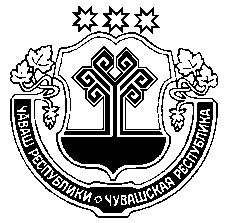    Муркаш районěн 	             администрацийě                         ЙЫШĂНУ                     ___________2020 с №___        Муркаш ялě                                                        Чувашская Республика Администрация Моргаушского районаПОСТАНОВЛЕНИЕ_________ 2020 г. № ___        село МоргаушиО внесении изменений в постановление администрации Моргаушского района Чувашской Республики от 20.02.2018г. №124 «Об утверждении схемы размещения нестационарных торговых объектов на территории Моргаушского района Чувашской Республики»N 
п/пМесто  
размещения
и адресТип торгового
объекта,   
используемого
для     
осуществления
торговой   
деятельностиПлощадь   
земельного  
участка,   
торгового  
объекта   
(здания,   
строения,  
сооружения) 
или его частиФорма    
собственности
земельного  
участка,   
торгового  
объекта   
(здания,   
строения,  
сооружения) 
или его частиСрок     
осуществления
торговой   
деятельности 
в месте   
размещения  
нестационарных
торговых   
объектовСпециализация
торгового  
объекта   
(ассортимент 
реализуемого 
товара)Иная     
дополнительная
информация12345678Моргаушское сельское поселениеМоргаушское сельское поселениеМоргаушское сельское поселениеМоргаушское сельское поселениеМоргаушское сельское поселениеМоргаушское сельское поселениеМоргаушское сельское поселениеМоргаушское сельское поселение12с.Моргауши, ул. 50 лет Октября, (около дома №8)Мобильная торговля20 кв.мСобственность не разграниченакруглогодично Продовольственные товары-Москакасинское сельское поселениеМоскакасинское сельское поселениеМоскакасинское сельское поселениеМоскакасинское сельское поселениеМоскакасинское сельское поселениеМоскакасинское сельское поселениеМоскакасинское сельское поселениеМоскакасинское сельское поселение2д.Москакасы, ул.Желтова Мобильная торговля30 кв.мСобственность не разграниченакруглогодично Непродовольственные товары-